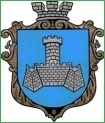 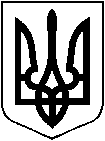 УКРАЇНАм. Хмільник Вінницької областіРОЗПОРЯДЖЕННЯМІСЬКОГО ГОЛОВИВід 18 червня 2020 року                                                                                       № 217-р Про затвердження заходівщодо забезпечення протипожежного захисту на території Хмільницької міської об’єднаної територіальної громади на 2020 рікНа виконання Указу Президента України від 24 грудня 2019 року № 948/2019 «Про невідкладні заходи щодо запобігання пожежній безпеці в Україні», розділу III протокольного рішення від 9 квітня 2020 року № 6 позачергового засідання Державної комісії з питань техногенно-екологічної безпеки та надзвичайних ситуацій (від 10 квітня 2020 року № 14653/6/1-20), відповідно до розпорядження міського голови від 29.12.2018 року № 109-рк «Про внесення змін до розпорядження міського голови від 11.04.2017 р. №43-рк «Про розподіл обов’язків між секретарем міської ради, заступниками міського голови з питань діяльності виконавчих органів міської ради та керуючим справами виконкому міської ради»», з метою забезпечення належного рівня пожежної безпеки у закладах освіти, охорони здоров’я, культури, місцях з масовим перебуванням людей та на об’єктах, господарська діяльність яких може призвести до аварій екологічного та санітарно-епідеміологічного характеру, об’єктах військового призначення та прилеглих до них територіях, інших об’єктах підвищеної небезпеки, а також на територіях лісового фонду незалежно від відомчої підпорядкованості та форми власності, керуючись ст.ст. 42, 59 Закону України «Про місцеве самоврядування в Україні»:Затвердити заходи щодо забезпечення протипожежного захисту на території Хмільницької міської об’єднаної територіальної громади на 2020 рік (далі - Заходи), що додаються.Відділу цивільного захисту, оборонної роботи та взаємодії з правоохоронними органами Хмільницької міської ради (Коломійчук В.П.) розробити відповідні заходи щодо посилення пожежної безпеки та інформувати щомісячно до 01 числа про стан виконання доручення Департамент з питань оборонної роботи, цивільного захисту та взаємодії з правоохоронними органами Вінницької обласної державної адміністрації.Контроль за виконанням цього доручення покласти на заступника міського голови з питань діяльності виконавчих органів Хмільницької міської ради Сташка А.В.                               Міський голова                                                       С.Б. РедчикСташко А.В.Коломійчук В.П.Буликова Н.А.Додаток Затверджено розпорядженням міського головивід 18 червня 2020 р. №217-рЗАХОДИщодо забезпечення протипожежного захисту на території Хмільницької міської об’єднаної територіальної громади на 2020 рікВжити заходів щодо забезпечення утримання власниками (балансоутримувачами) будівель водопровідних мереж у справному і доступному для використання стані пожежних гідрантів та підтримання в них нормального тиску води.Керівникам КП «Хмільниккомунсервіс», КП Хмільницька ЖЕК».Строк - до 30.06.2020р.Забезпечити адміністративні будівлі необхідною кількістю первинних засобів пожежогасіння.Керівникам підприємств, установ, організацій, незалежно від форм власностіСтрок - до 01.07.2020р.Вжити заходи щодо підготовки об’єктів літнього відпочинку та оздоровлення громадян, у тому числі дітей, з урахуванням дотримання правил протипожежної безпеки, із обов’язковим погодженням відповідних органів державного нагляду.Управлінню освіти Хмільницької міської ради (Коведа Г.І.)Строк - після скасування карантинних обмеженьРозглянути на засіданнях міської комісії з питань техногенно- екологічної безпеки та надзвичайних ситуацій питання щодо протидії пожежам у природних екосистемах, затвердити та організувати виконання заходів з протипожежного захисту лісових масивів, лісопаркових зон.Заступник голови міської комісії з питань техногенно- екологічної безпеки та надзвичайних ситуацій (Сташко А.В.)Провести комісійні обстеження протипожежного стану об'єктів закладів освіти, охорони здоров’я, культури і мистецтв, торгівельно - розважальних центрів, виробничих, складських, інших будівель з масовим перебуванням людей із залученням до цього членів добровільних пожежних дружин та інших добровільних протипожежних формувань.Заступник голови міської комісії з питань техногенно- екологічної безпеки та надзвичайних ситуацій (Сташко А.В.)Строк - до 30.06.2020р.Вжити заходів щодо призначення відповідальних осіб за протипожежний стан будівель, на яких покласти здійснення контролю за станом протипожежного режиму, справністю електроустановок, технологічного обладнання, вжиття необхідних заходів для усунення недоліків.Керівникам підприємств, установ, організацій, незалежно від форм власностіПровести комісійні обстеження стану готовності пожежних підрозділів лісокористувачів, місцевих добровільних пожежних команд, особливу увагу приділивши утриманню в робочому стані пожежних автомобілів, мотопомп, техніки, призначеної для пожежогасіння, укомплектованості працівниками, забезпеченню обладнанням, інвентарем, засобами зв’язку та пально-мастильними матеріалами.Хмільницький районний  сектор  УДСНС у Вінницькій області (Нечко О.В.)Строк - до 30.06.2020р.Продовжити пожежно-профілактичні відпрацювання населених пунктів, під час яких здійснювати подвірні обходи для роз'яснення населенню правил пожежної безпеки у побуті, виступи у трудових колективах на підприємствах, в установах та організаціях.Хмільницький районний  сектор  УДСНС у Вінницькій області (Нечко О.В.)Строк - протягом пожежонебезпечного періодуОрганізувати та провести навчання керівників, головних фахівців та посадових осіб підприємств комунальної власності Хмільницької міської об’єднаної територіальної громади, відповідальних за пожежну безпеку об’єктів в спеціалізованих навчальних пунктах.Відділ цивільного захисту, оборонної роботи та взаємодії з правоохоронними органами Хмільницької міської ради (Коломійчук В.П.)Хмільницький районний  сектор  УДСНС у Вінницькій області (Нечко О.В.)Строк – червень –липень 2020р.                            Надати методичну допомогу об’єднанням співвласників багатоквартирних будинків підвищеної поверховості (ОСББ), головам будинкових комітетів щодо планування виконання протипожежних заходів.Хмільницький районний  сектор  УДСНС у Вінницькій області (Нечко О.В.)Строк-до 31.07.2020р.Посилити контроль за недопущенням спалювання населенням рослинності, стерні, сухостою та сміття на присадибних ділянках та забезпечити інформування населення про стан пожежної безпеки у природних екосистемах.Хмільницьке ВП Калинівського ВП ГУНП у Вінницькій області (Романюк В.О.)Хмільницький районний  сектор  УДСНС у Вінницькій області (Нечко О.В.)Виконавчий комітет Хмільницької міської радиСтрок - протягом червня-листопада 2020р.Організувати висвітлення в засобах масової інформації про стан пожежної безпеки громадських і житлових будинків підвищеної поверховості та необхідності дотримання правил пожежної безпеки.Відділ інформаційної діяльності та комунікацій з громадськістю Хмільницької міської ради (Мазур Н.П.)Хмільницький районний  сектор  УДСНС у Вінницькій області (Нечко О.В.)Строк - протягом 2020р.            Міський голова                                                 С.Б.Редчик